Indicação nº__1054__/2015.INDICO à Mesa, observadas as formalidades regimentais, que seja oficiado o Sr. Prefeito Municipal, solicitando urgentes providências, no sentido de que seja realizada a operação e um redutor de velocidade  na Rua Álvaro de Carvalho, nº 308,  no Jardim Maragogipe, neste município.Plenário Vereador Maurício Alves Brás, em 10 de agosto de 2015. _______________________________Luiz Carlos Ginachi
					     Vereador - PTN    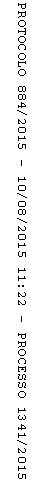 